Dear Lord and Father of mankind          Hymnal 1982 no. 652           Melody: Rest        8 6. 8 8 6. 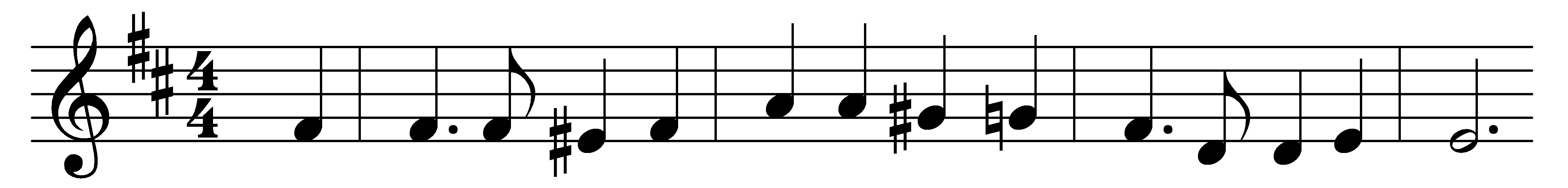 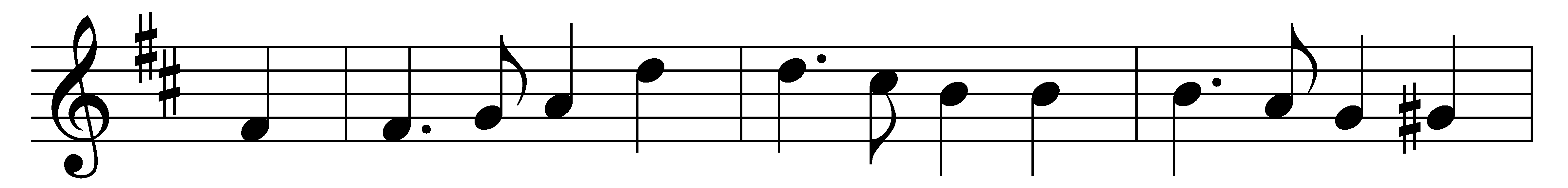 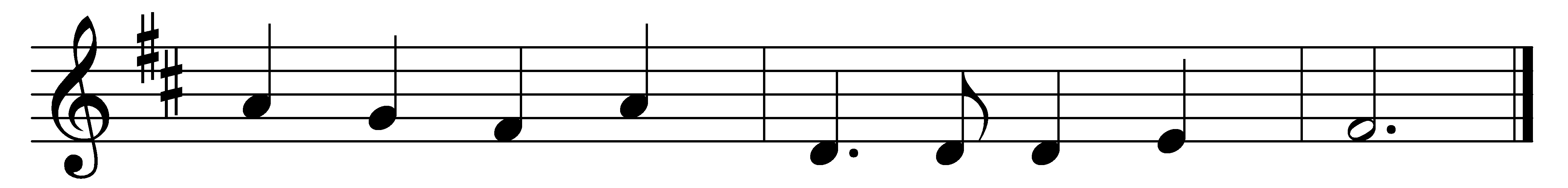 Dear Lord and Father of mankind,forgive our foolish ways!Reclothe us in our rightful mind,in purer lives thy service find,in deeper reverence, praise.In simple trust like theirs who heard,beside the Syrian sea,the gracious calling of the Lord,let us, like them, without a word,rise up and follow thee.O Sabbath rest by Galilee!O calm of hills above,where Jesus knelt to share with theethe silence of eternityinterpreted by love!Drop thy still dews of quietness,till all our strivings cease;take from our souls the strain and stress,and let our ordered lives confessthe beauty of thy peace.Breathe through the heats of our desirethy coolness and thy balm;let sense be dumb, let flesh retire;speak through the earthquake, wind, and fire,O still, small voice of calm.Words: John Greenleaf Whittier (1807-1892)Music: Frederick Charles Maker (1844-1927)